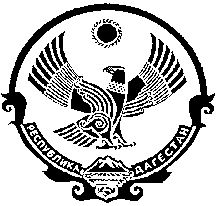 РЕСПУБЛИКА ДАГЕСТАН                                                                            СОБРАНИЕ ДЕПУТАТОВ МУНИЦИПАЛЬНОГО РАЙОНА                          «ЦУНТИНСКИЙ РАЙОН» 368412, Республика Дагестан,                                                                                                                   с. Цунта   тел. 55-06-11от «   13  »           09        2018г.                                                                                                             №  21/5.  Решение 21/5        Двадцать первой сессии Собрания депутатов МР «Цунтинский         район» шестого созыва от 13.09.2018г. «О Конкурсе на должность         главы МР Цунтинский район» Республики Дагестан.             В соответствии со ст. 5 Закона Республики Дагестан от 08.12.2015г. №117 «О некоторых вопросах организации местного самоуправления   Республики Дагестан»,  Положения о порядке проведения конкурса по отбору кандидатур на должность главы МР «Цунтинский район» РД, утверждённого решением Собрания депутатов МР «Цунтинский район» от 11.08.2015г.№5/2  Собрания депутатов МР «Цунтинский район» Республики Дагестан.Р е ш а е т :1.  Объявить конкурс по отбору кандидатур на должность главы МР«Цунтинский район» Республики Дагестан.2.  Установить дату и время проведения конкурса  - 18.10.2018г. в 10ч. Конкурс провести в зале заседания Собрания депутатов МР «Цунтинский район»3. Кокурс провести в соответствии с условиями, определенными Положением о порядке    проведения конкурса по отбору кандидатур на должность главы МР «Цунтинский район».4.  Установить срок приема документов для участия в конкурсе с 17.09.2018г. по 06.10.2018г.       Место приема документов – здание районной администрации 2 этаж, кабинет Председателя Собрания депутатов МР «Цунтинский район»5.  Общее число членов конкурсной комиссии по отбору кандидатур на должность главы  МР «Цунтинский район» установить в количестве                       6 – человек .6.  Назначить членами конкурсной комиссии по отбору кандидатур на должность главы МР «Цунтинский район» следующих лиц:    1) Абдулаев Исрапил Газимагомедович – депутат Собрания   депутатов         МР «Цунтинский район», временно не работающий.    2) Магомедрасулов Омар Абдулкадырович – депутат Собрания        депутатов МР «Цунтинский район», зам. директора МКОУ        «Зехидинская ООШ».    3) Увайсов Ильяс Магомедович – депутат Собрания депутатов        МР «Цунтинский район», пенсионер.7.  Направить настоящее решение Главе Республики Дагестан для назначения второй половины состава конкурсной комиссии по отбору кандидатур на должность главы МР «Цунтинский район».8.  Опубликовать настоящее решение в районной газете «Дидойские вести» и разместить на официальном сайте администрации муниципального района в сети «Интернет»          Председатель Собрания депутатов                                                    Гамзатов  А.Х.          Главе МР                                                                                          «Цунтинский район»                                                   Магомединов  П.Ш.